Example: LTBMS sensor check sheet for Acoustic modemExp.380 C0006G LTBMS Sensor communication test via Acoustic Modem Date/Time:                              Place:Inspector:                               Checked for:Check connection toolConnection   □ UWTV   □ Direct--For UWTV connection---------------------------------------------------------------------------------------UWTV and Transducer (prepared by CDEX/MQJ engineers)		□(prJ-FAST PC   	                                  	□    □       PC (      )Acoustic Modem on CORK head                 　　		□ OKThree UMCs between Acoustic modem and LTBMS sensors  	□ OKCommunication cable (connected to communication port of UWTV @ Sonar room) □ OK------------------------------------------------------------------------------------------------------------------------For Direct connection---------------------------------------------------------------------------------------Transducer unit for UWTV                        		□ r J-FAST PC   	                                  □ OK         PC (       )Acoustic Modem on CORK head                 　　		□ OKThree UMCs between Acoustic modem and LTBMS sensors	□ OKTest communication cable (RS422-Transducer unit for UWTV)	□ OK----------------------------------------------------------------------------------------------------------------------Tool, and connection confirmation  o OK  Start time   (                    )Connect J-FAST PC to the communication cable at Sonar room	□oom(or test communication cable for direct connection mode)Open “TermWin” placed on the Desktop of the JFAST-PC		□ OKRecord an operation log. Click “記録” button at lower part of the Term Win window. The “記録” button turn into “記録中”					□ OKFile name (                               )Press “Enter” key and check “BAD COMMAND” is returned		□ OKBoot an Acoustic Modem　					Command: “JC1101, SW, ON”	Response: JCALL,1101,00001,SW=ON				□ OK----The following procedure can be skipped if time stamp was already set up----Data and time setting of the Acoustic Modem			□ OKJF1101, rd yymmdd    : set year, month, and dayResponse: “JTFF,1101, Data set to yymmddJF1101, jt hhmmss     : set hour, minute, secondResponse: “JTFF,1101,REP time yy/mm/dd hh:mm:ss”-------------------------------------------------------------------------------------------------------------Acoustic modem self checkSet status monitor mode at 1 second interval			□ OKCommand: “JF1101, r_mon 1”Response: “JTFF,1101,REP moni 1”Monitor REP rows from buffer function				□ OKCommand: “JB1101, RE”Response:  “JBUFF,1101,REREP 180117 111441,263, 27”     (yymmdd hhmmss voltage (1digit=0.1V)  current (mA))　 Is the time stamp correct?					□ OK   *If the time stamp is wrong, go back to time setting procedure       Voltage is OK ? (normal: 25.5-27.0 VDC)			□ OKStop status monitor output mode					□   Command: “JF1101, r_mon 0”Response: “JTFF,1101,REP moni 0”* The word “Zonde” is used instead of “Sonde”Boot sensor (sonde) power					□ OKCommand: “JF1101,r_znp_on”Response: “JTFF,1101,REP:Zonde Power ON”Turn on power for relay control					□ OKCommand: “JF1101,r_ctl_on”Response: “JTFF,1101,REP:CONTROL ON”-------------------------------------------------------------------------------------------------------------Sensor health check□Start strainemter operation test,		 Start time (             )Turn on port 1 (strainmeter) connection				□ OKCommand: “JF1101,r_zon 1”Response: “JTFF,1101,REP:CONNECT 1”Switch serial line to transmitter – Port#1				□ OKCommand: “JF1101,r_sig_z”Response: ““JTFF,1101,Connect Zonde”Send “g” command to boot the strainmeter, and confirm that the autoload of the program has started. 　						□ OKCommand: “JF1101,g”Response: “JTFF, 1101, autoload srec.”Wait about 2 min to boot sensors automatically			□ OKCheck pressure data and temperature data, and confirm that the pressure is corresponding to the strainmeter depth (1000m = 10MPa)		□ OKCommand: “JB1101,ST”Response: JBUFF,1101,STSTRAIN 00:01:05 Mode 0  DT1   391.6 mV DT2    -2.8 mV V= 38238 mV (0) P    98183.5 Pa T 20.203 degC V: O S O O Man Motor: Not operating”P (            )Pa,  T (              )degCCheck AD output (strain data and accelerometer data)		□ OKCommando: “JB1101,AD”Response “AD 2000/01/01 00:02:47.030 MUX 0 PGA 0 r 45 w 46 f 0 139108126 -172513344 294895262 439514310 11597214”Strain data:		ch1 (             ) ch2 (             )Accelerometer data:	ch3 (             ) ch4 (             ) ch5 (             )Check Valve status, and confirm that the Valve 1, 3, 4 are all opened, that means the status is “O”.							□ OK	Command: “JB1101,F0”“Valves 1:O 136 2:S 991 3:O 140 4:O 141 M I=    0mA V=11203mV cnt=0”Turn off each sensor inside the strainmeter#DT2　								□ OKCommand: JF1101,dt2 offResponse: DT2 disabled#accelerometer　						□ OKJF1101,ccwResponse: JF1101,ccwJF1101,bk 100Response: JTFF,1101,BRAKE motor#valve controller　						□ OKJF1101,a_off※after 10 seconds, send a command “JB1101, F0” twice. And confirm that the potensio values and Voltage value do not change. “Valves 1:O 136 2:S 991 3:O 140 4:O 141 M I=    0mA V=11203mV cnt=0”If the values change, turn off battery mode as following procedure.JF1101,a_onJF1101,cwJF1101,yc 100JF1101,F0After sending a last command, wait 10 seconds. Then, send a command “JB1101,F0” twice, again. And confirm that the valve controller was down.#motor power							□ OKJF1101,mpof#sensor power							□ OKJF1101,spofCheck that all sensors has down					□ OKJB1101,ADResponse: 2000/01/01 00:08:21.030 MUX 0 PGA 0 r 19 w 20 f 0 16615564  16681350  16093774  16391404  16593302Strain data:	ch1(           ) ch2(           )Accelerometer:	ch3(           ) ch4(           ) ch5(           )JB1101,STResponse: STRAIN 00:20:36 Mode 0  DT1    -2.8 mV DT2    -2.8 mV V= 29823 mV (0) P    97400.7 Pa T 20.465 degC V: O S O O Man Motor: Not operating※send command twice, and confirm that the pressure and temperature data do not change.Exit operation test of the strainmeter				□ OKJF1101,exitSwitch serial line to transmitter – repeater CPU			□ OKJF1101,r_sig_rResponse: Connect REP------------------------------------------------□Start tiltlogger operation test,		 Start time (             )Turn on port 2 (tiltlogger) connection				□ OKCommand: “JF1101,r_zon 2”Response: JTFF,1101,REP:CONNECT 2Switch serial line to transmitter – Port#1				□ OKJF1101,r_sig_zResponse: Connect ZondeSend “g” command to boot the tiltlogger, and confirm that the autoload of the program has started.							□ OKCommand: “JF1101,g”Response: “JTFF,1101,autoload srec.”Check win_ch_base						□ OKCommand: “JB1101,wi”Response: JBUFF,1101,wiwin_ch_base 2100Wait 60 seconds to start acquisitionCheck accelerometer and geophone data				□ OKCommand: “JB1101,AV”Response: JBUFF,1101,AVAVR2    14125 : -1.140e-01 +6.165e-02 +9.551e+00 -6.877e-06 +3.443e-06 -1.056e-05  T= 2475 Paro P,T=       0.00 0.0000 P,T=Acceleration: 	Ch1: ( X            ) Ch2: ( Y            ) Ch3: ( Z            ),Geophone:	Ch4: ( X            ) Ch5: ( Y            ) Ch6: ( Z            ),Wait 30 seconds to start acquisitionCheck tiltmeter data						□ OKCommand: “JB1101,TI”Response: JBUFF,1101,TITILT 00:02:41 Stat 25 X 330000 Y 330000 MAG     40 TEMP   2076 Q w 58 r 58 s 1 DBUF w/r/c/ns  4/ 4/ 0/ 5  4/ 4/ 0/ 5  0/ 0/28/ 3  0/ 0/28/ 3 OVER x 76 y 178X(           ) Y(           ) MAG (           ) TEMP (           )Wait 30 seconds to start acquisitionCheck SAHF data (thermistor cable)				□ OKCommand: “JB1101,SA”Response: JBUFF,1101,SASAHF 00:04:01 Stat 19 Q w 4 r 4 s 1 Data 23824 23821 23679 23362 23288 19998 DBUF w/r/c/ns  0/ 0/ 0/29Ch1(       ) Ch2(       ) Ch3(       ) Ch4(       ) Ch5(       ) Ch6(       )Convert resistance values to physical values using Excel conversion sheetCh1(       ) Ch2(       ) Ch3(       ) Ch4(       ) Ch5(       ) Ch6(       )※the resistance value is low at high temperature, and high at low temperature.※the temperature is ch1 > ch5 in the sea water, and ch1 < ch5 in the borehole.Wait 60 seconds to power down all sensorsCheck all sensor power off Command: “JB1101,AV”Response: JBUFF,1101,AVAVR2    14125 : -6.877e-06 +3.443e-06 -1.056e-05 -6.877e-06 +3.443e-06 -1.056e-05  T= 2475 Paro P,T=       0.00 0.0000 P,T=Ch1(       ) Ch2(       ) Ch3(       ) Ch4(       ) Ch5(       ) Ch6(       )Check values of all data						□   * If value of ch3 is 9.5-9.8E0, accelerometer are still running, send “JF1101,spof” command.Exit operation test of the tiltlogger					□ OKCommand: “JF1101,exit”Response: “JTFF,1101,itPlease enter '?' for help.ready >”Switch serial line to transmitter – repeater CPU			□ OKCommand: “JF1101,r_sig_r”Response: “Connect REP”------------------------------------------------□Start CMG operation test,		 Start time (             )Turn on port 3 (CMG) connection					□ OKCommand: “JF1101,r_zon 3”Response: “JTFF,1101,REP:CONNECT 3”Switch serial line to transmitter – Port#3				□ OKCommand: “JF1101,r_sig_z”Response: “Connect Zonde”Change Baudrate to 38400					□ OKCommand: “JC1101,B38400”Response: JCALL,1101,00002,B=38400Switch recording mode to communication mode			□ OKCommand: JF1101, “[ctrl + s]”Response: “GSLA 197900 CMG-3TDCommand Mode”Check mass position						□ OKJF1101, masses?Response: -26589   27819   27801   ok_1979Outputs (           ), (           ), (           )Switch communication mode to recording mode			□ OKCommand: “JF1101,go”Response: JTFF,1101,.・..・.・.・.・・...・....Change Baudrate to 57600					□ OKJC1101,B57600Response: JCALL,1101,00003,B=57600Switch serial line to transmitter – repeater CPU			□ OKJF1101,r_sig_rResponse: Connect REP------------------------------------------------All operation tests have finished. Return relay position to the initial position.JF1101,r_exitPower down the repeater power supply.				□ OKJC1101,SW,OFFResponse: JCALL,1101,00002,SW=OFF				□ OKTime (            )“prologue.txt” for tiltlogger#2# prologue.txt for tiltcombo #2 for IODP C6 (line starting from # will be ignored)# unitid 0win_ch_base 2100time resettime sync#set up ad coefficientsavrtype 1pga 3# ch att m/s2/V offset# att 10/(510+10)=0.01923# sensor 3mA/G * 520 ohm =1.56 V/9.8m/s2=adset 0 0.01923 6.282 16660930adset 1 0.01923 6.282 16294820adset 2 0.01923 6.282 16264049# ch att m/s/V offsetadset 3 1 0.111 16563371adset 4 1 0.111 15930659adset 5 1 0.111 16662760print -adad_settingsprint avr%30#test geophoneadd geophone%10geophone_shunt 1%10avrtype 2%5sensor_power_on%30# start tiltmeterprint lilyadd lilytilt poweruptilt start%2tilt powerdown%1tilt powerup%30# sahf thermometer startprint -lilyprint sahfadd sahf%1sahf powerup%1sahf start%70print -sahf# after check, disable and power down all sensorsfile_output 0geophone_shunt 1sahf powerdowntilt powerdownmotor_power_offsensor_power_offaux_power_off# now you can exit“prologue.txt” for strainmeter#3# prologue.txt for strainmeter for IODP C06 (line starting from # will be ignored)win_ch_base 2200forward 0 9600 0forward_lineend 0 CRLFsci_adj 0 9300 0time resettime syncprint adprint strainfile_output 0aux_power_off# set ad coefficient# ch.no att m/s2/V offset# sensor strain 2V/mm DT2 1V/mm# sensor ACC 3A/G*500 ohm = 1.50V/9.8adset 0 0.16666 0.5 16617214adset 1 0.16666 1 16683625adset 2 0.40000 6.57333 16097432adset 3 0.40000 6.57333 16395259adset 4 0.40000 6.57333 16597749%10sensor_power_onadd paro# setting a paro coefficientparo_coef 117240 8B7000-2 5.823828 -3881.088 -10598.94 -42572.57  1342.731 153786.7 0.037958 30.05372 1.606596 67.30207 212.6822%20# connect valve controllermotor_power_ona_on%30# winoutput_b#win_output b#%10#dt2_ondt2 on%30#ACC_oncwbrake 100print avr%10avrtype 2%30Acoustic modem command listCommand for acoustic modem CPU (Code: JC1101)JC1101,SW,ON – Turn on power of the acoustic modemJC1101,SW,OFF– Turn off power of the acoustic modemJC1101,B57600 – Change the baudrate to 57600 baudJC1101,B38400 – Change the baudrate to 38400 baudCommand for acoustic modem Buffer (Code: JB1101)JB1101,ID – Download and show buffer data which have “ID” as the first two characters.            If you need SAHF data, send “JB1101,SA”Command for Repeater CPU (Code: JF1101)JF1101,r_zon n – Connect #n port to UMC line. n=1-3, (1=STRAIN, 2=TILT, 3=CMG)JF1101,r_zof n – Disconnect #n port to UMC line. n=1-3, (1=STRAIN, 2=TILT, 3=CMG)JF1101,r_znp_on – Turn on 30 VDC power supply to UMC linesJF1101,r_znp_of – Turn off 30 VDC power supply to UMC linesJF1101,r_cur – Show the value of electrical current (main power line).JF1101,r_volt – Show the value of electrical voltage (main power line).JF1101,r_ctl_on – Turn on power for controlling relays. JF1101,r_ctl_of – Turn off power for controlling relays. JF1101,r_sig_r – Connect communication line to repeater CPUJF1101,r_sig_r – Connect communication line to UMC line (sensor line)JF1101,r_mon n– Monitor status, voltage, current, and outputs, with n second interval. n=0 is used for stopping the monitoring.JF1101,r_time–  Show current timeJF1101,r_exit– Disconnect and turn off all connection and power.Diagram of acoustic modem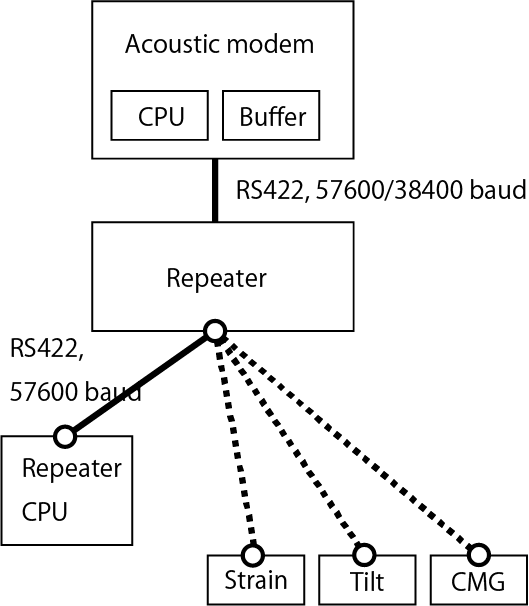 